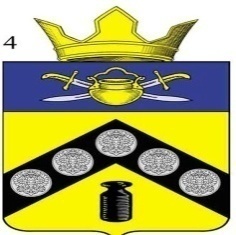 АДМИНИСТРАЦИЯПИМЕНО-ЧЕРНЯНСКОГО СЕЛЬСКОГО ПОСЕЛЕНИЯКОТЕЛЬНИКОВСКОГО МУНИЦИПАЛЬНОГО РАЙОНАВОЛГОГРАДСКОЙ ОБЛАСТИ	От «06» ноября 2020г.                                                                                  №33О назначении проведения публичных слушаний по проекту бюджета Пимено-Чернянского сельского поселения на 2021 год и на плановый период 2022-2023гг.	Руководствуясь пунктом 2 части 3 статьи 28 Федерального Закона от 6 октября 2003 года № 131-ФЗ «Об общих принципах организации местного самоуправления в Российской Федерации», Уставом Пимено-Чернянского сельского поселения Котельниковского муниципального района Волгоградской области, администрация Пимено-Чернянского сельского поселения Котельниковского муниципального района Волгоградской области постановляет:Назначить на 17 ноября 2020 года в 10.00 часов публичные слушания по проекту бюджета Пимено-Чернянского сельского поселения на 2021 год и на плановый период 2022-2023гг.Определить местом проведения публичных слушаний здание Пимено-Чернянского сельского Дома культуры, расположенного по адресу: 404365, Волгоградская область Котельниковский район, х.Пимено-Черни, ул.Цепилова,1.Возложить организацию проведения публичных слушаний на администрацию Пимено-Чернянского сельского поселения.Ознакомление заинтересованных лиц с документами, прилагаемыми к рассмотрению на публичных слушаниях по проекту бюджета Пимено-Чернянского сельского поселения на 2021 год и на плановый период 2022-2023гг. будет осуществляться с 9.00 до 16.00 часов в рабочие дни с понедельника по пятницу до 16 ноября 2020 года в здании администрации Пимено-Чернянского сельского поселения по адресу: 404365, Волгоградская область Котельниковский район, х.Пимено-Черни, ул. Цепилова,1, контактный телефон 7-23-17.Установить, что заявки на участие в публичных слушаниях, предложения и замечания по вопросу, выносимому на публичные слушания, принимаются до 16 ноября 2020 года по почте, по адресу: х.Пимено-Черни, ул. Цепилова,1 Администрация Пимено-Чернянского сельского поселения.Настоящее постановление вступает в силу со дня его обнародования.Глава Пимено-Чернянского сельского поселения                                       О.В.Кувшинов